Сумська міська радаВиконавчий комітетРІШЕННЯЗ метою ефективного використання коштів для здійснення заходів з підвищення енергоефективності у бюджетній сфері, враховуючи службову записку департаменту фінансів, економіки та інвестицій Сумської міської ради від 21.12.2020 року №04.04.10-22/4782, лист управління освіти і науки Сумської міської ради від 22.12.2020 року №13.01-18/2369, рішення Сумської міської ради від 21 жовтня 2020 року № 7565 - МР «Про внесення змін до рішення Сумської міської ради від 27 липня 2016 року № 1031-МР «Про затвердження структури апарату та виконавчих органів Сумської міської ради, їх загальної штатної чисельності»», керуючись пунктом 1 частини другої статті 52 Закону України «Про місцеве самоврядування в Україні», виконавчий комітет Сумської міської радиВИРІШИВ:1. Внести зміни до рішення Сумської міської ради від 18 грудня 2019 року №6108-МР «Про Програму підвищення енергоефективності в бюджетній сфері Сумської міської територіальної громади на 2020-2022 роки» (зі змінами), а саме: 1.1. Слова «відділ охорони здоров’я Сумської міської ради» у всіх відмінках замінити словами «управління охорони здоров’я Сумської міської ради» у відповідних відмінках.1.2. Додаток 2 «Напрями діяльності, завдання та заходи Програми підвищення енергоефективності в бюджетній сфері Сумської міської  територіальної громади на 2020-2022 роки» в частині заходу 13.3 «Реалізація проєкту в рамках проєкту «Впровадження Європейської Енергетичної відзнаки в Україні»» завдання 13 «Реалізація Проєкту «Впровадження Європейської Енергетичної відзнаки в Україні» викласти в новій редакції згідно з додатком 1 до цього рішення.1.3. Додаток 3 «Перелік завдань Програми підвищення енергоефективності в бюджетній сфері Сумської міської  територіальної громади на 2020-2022 роки» в частині заходу 13.3 «Реалізація проєкту в рамках проєкту «Впровадження Європейської Енергетичної відзнаки в Україні»» завдання 13 «Реалізація Проєкту «Впровадження Європейської Енергетичної відзнаки в Україні» викласти в новій редакції згідно з додатком 2 до цього рішення.1.4. Додаток 4 «Результативні показники виконання завдань Програми підвищення енергоефективності в бюджетній сфері Сумської міської територіальної громади на 2020-2022 роки» в частині заходу 13.3 «Реалізація проєкту в рамках проєкту «Впровадження Європейської Енергетичної відзнаки в Україні»» завдання 13 «Реалізація Проєкту «Впровадження Європейської Енергетичної відзнаки в Україні» викласти в новій редакції згідно з додатком 3 до цього рішення.2. Доручити департаменту фінансів, економіки та інвестицій Сумської міської ради (Липова С.А.) підготувати відповідний проєкт рішення на розгляд Сумської міської ради.3. Контроль за виконанням даного рішення покласти на заступника міського голови з питань діяльності виконавчих органів ради згідно з розподілом обов'язків.Міський голова 	         							       О.М. ЛисенкоЛипова 700 399________________________________________________________________                                                                                                                                                            Розіслати: Бондаренку М.Є., Липовій С.А.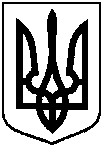 Проєкт оприлюднено                    «____» ___________20__ р.від                          № Про внесення пропозицій Сумській міській раді щодо розгляду питання
про внесення змін до рішення 
Сумської міської ради 
від 18 грудня 2019 року № 6108 - МР «Про Програму підвищення енергоефективності в бюджетній сфері Сумської міської територіальної громади на 2020-2022 роки» (зі змінами)